PERSYARATAN IJIN MENDIRIKAN BANGUNAN (IMB) RUMAH TINGGAL 1 LANTAI (NON USAHA NON PERUMAHAN)Mengisi Formulir Permohonan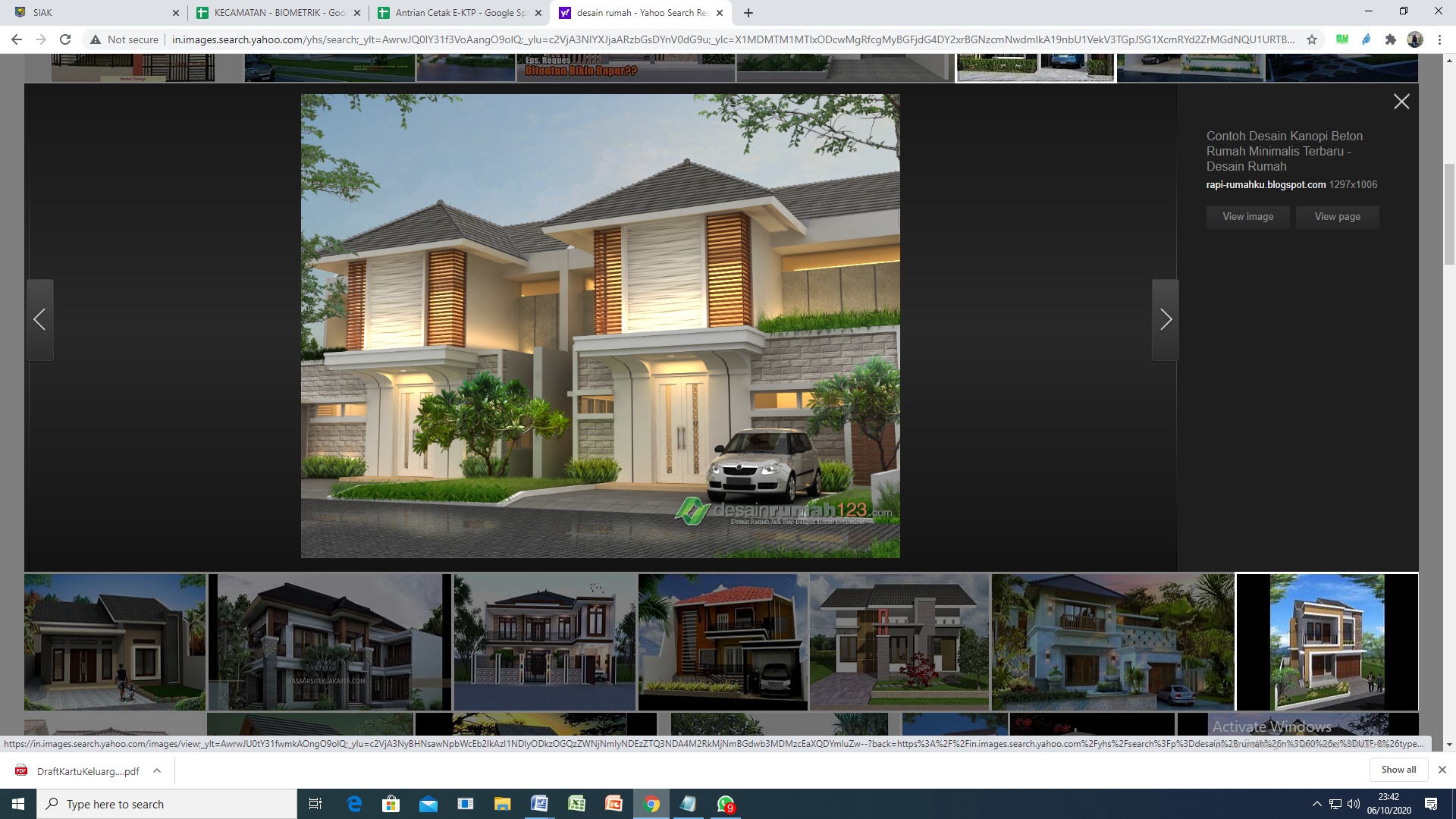 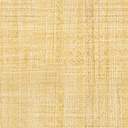 Fotocopy SHM/SHGB/Akte Jual Beli/Akte Hibah/Petok D/Leter C/Sewa MenyewaFotocopy KTP Pemilik Fotocopy SPT PBB dan Bukti Pelunasan 2 tahun  terakhirFotocopy IMB Lama (Jika ada)Ijin Sempadan Saluran dari Dinas terkait (bagi yang dipersyaratkan)Gambar Bestek Lgngkap (dijadikan 1 lembar dikertas A1) terdiri dari:Gambar SituasiDenah				Skala 1:500Tampak Depan			Skala 1:100Tampak Samping			Skala 1:100Potongan Melintang			Skala 1:100Potongan Memanjang			Skala 1:100Detail Pondasi				Skala 1:20Detail Pembesian (sloof, balok, kolom)	Skala 1:20Detail Kuda-Kuda			Skala 1:20Semua berkas rangkap 4Setelah berkas siap silahkan difoto dan dikirim ke nomer Whatsapp 085 630 920 12 (Yusuf)  mulai pukul 08.00 s/d 13.00 Setiap Hari Senin s/d Jum’atBerkas yang sudah dinyatakan lengkap dan benar akan disurvei lokasi.. Berkas Asli diserahkan saat  Survei LokasiJika Ada Kesulitan bias menghubungi Costumer Service di Kantor Kecamatan Sukodono mulai pukul 08.00 s/d 13.00 Setiap Hari Senin s/d Jum’atPERSYARATAN IJIN MENDIRIKAN BANGUNAN (IMB) RUMAH TINGGAL 2 LANTAI (NON USAHA NON PERUMAHAN)Mengisi Formulir PermohonanFotocopy SHM/SHGB/Akte Jual Beli/Akte Hibah/Petok D/Leter C/Sewa MenyewaFotocopy KTP Pemilik Fotocopy SPT PBB dan Bukti Pelunasan 2 tahun  terakhirFotocopy IMB Lama (Jika ada)Ijin Sempadan Saluran dari Dinas terkait (bagi yang dipersyaratkan)Gambar Bestek Lengkap (dijadikan 1 lembar dikertas A1) terdiri dari:Gambar SituasiDenah				Skala 1:500Tampak Depan			Skala 1:100Tampak Samping			Skala 1:100Potongan Melintang			Skala 1:100Potongan Memanjang			Skala 1:100Rencana Sanitasi			Skala 1:100Rencana Instalasi Listrik			Skala 1:100Detail Pondasi				Skala 1:20Detail Pembesian (sloof, balok, kolom)	Skala 1:20Detail Kuda-Kuda			Skala 1:20Perhitungan Struktur BangunanFotocopy SKA atau SKT bagi Drafter yang digunakanSemua berkas rangkap 4Setelah berkas siap silahkan difoto dan dikirim ke nomer Whatsapp 085 630 920 12 (Yusuf)mulai pukul 08.00 s/d 13.00 Setiap Hari Senin s/d Jum’atBerkas yang sudah dinyatakan lengkap dan benar akan disurvei lokasi.. Berkas Asli diserahkan saat  Survei LokasiJika Ada Kesulitan bias menghubungi Costumer Service di Kantor Kecamatan Sukodono mulai pukul 08.00 s/d 13.00 Setiap Hari Senin s/d Jum’at